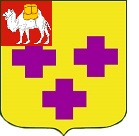 Собрание депутатов города ТроицкаЧелябинской областиПятый созыв Семнадцатое заседаниеР Е Ш Е Н И Еот 24.11.2016г. № 180       г. ТроицкОб утверждении Перечня и Положения о порядке включения периодов замещения должностей, включаемых (засчитываемых) в стаж муниципальной службы для наз-начения пенсии за выслугу лет лицам, замещавшим должности муниципальной службы в органах местного самоуправ-ления города ТроицкаВ соответствии с Федеральными законами от 6 октября 2003 года               № 131-ФЗ «Об общих принципах организации местного самоуправления в Российской Федерации», от 2 марта 2007 года № 25-ФЗ «О муниципальной службе в Российской Федерации», Законами Челябинской области от                   30 мая 2007 года № 144-ЗО «О регулировании муниципальной службы в Челябинской области», от 5 апреля 2016 года № 330-ЗО «О внесении изменений в некоторые законы Челябинской области», Уставом города Троицка, Собрание депутатов города ТроицкаРЕШАЕТ:Утвердить Перечень периодов замещения должностей, включаемых (засчитываемых) в стаж муниципальной службы для назначения пенсии за выслугу лет лицам, замещавшим должности муниципальной службы в органах местного самоуправления города Троицка (приложение 1).Утвердить Положение о порядке включения (засчитывания) периодов замещения должностей в стаж муниципальной службы для назначения пенсии за выслугу лет лицам, замещавшим должности муниципальной службы в органах местного самоуправления города Троицка (приложение 2).Контроль за исполнением настоящего решения поручить постоянной комиссии по местному самоуправлению, вопросам правопорядка и связям с общественностью (Бондаренко В.Н.).Настоящее решение опубликовать в газете «Вперед».Настоящее решение вступает в силу со дня его официального опубликования и распространяется на правоотношения, возникшие с                             1 января 2016 года.Председатель Собраниядепутатов города Троицка						        В.Ю. ЧухнинГлава города Троицка							        А.Г. ВиноградовПРИЛОЖЕНИЕ 1к решению Собраниядепутатов города Троицкаот 24.11.2016г. № 180ПЕРЕЧЕНЬпериодов замещения должностей, включаемых (засчитываемых) в стаж муниципальной службы для назначения пенсии за выслугу лет лицам, замещавшим     должности    муниципальной    службы    в    органах    местногосамоуправления города ТроицкаВ стаж (общую продолжительность) муниципальной службы для назначения пенсии за выслугу лет лицам, замещавшим должности муниципальной службы в органах местного самоуправления города Троицка, образованных в соответствии с Федеральным законом от 6 октября 2003 года  № 131-ФЗ «Об общих принципах организации местного самоуправления в Российской Федерации» и Уставом города Троицка (далее - должности муниципальной службы), помимо периодов замещения должностей, указанных в статье 13 Закона Челябинской области от 30 мая 2007 года № 144-ЗО                      «О регулировании муниципальной службы в Челябинской области», включаются (засчитываются):Периоды замещения должностей руководителей и специалистов в централизованных бухгалтериях при органах местного самоуправления.Периоды замещения отдельных должностей руководителей и специалистов на предприятиях, в учреждениях и организациях, опыт и знание работы в которых были необходимы муниципальным служащим для исполнения обязанностей по замещаемой должности муниципальной службы.Периоды работы в должностях, указанных в абзаце первом настоящего пункта, включаются в стаж муниципальной службы для назначения пенсии за выслугу лет лицам, замещавшим должности муниципальной службы, при наличии стажа, необходимого для назначения пенсии за выслугу лет в соответствии с законодательством Российской Федерации и в совокупности не должны превышать пяти лет.В случае если до 1 января 2016 года лицам, замещавшим должности муниципальной службы, в установленном порядке в стаж муниципальной службы были включены периоды работы на должностях руководителей в соответствии с Квалификационным справочником должностей руководителей, специалистов и других служащих, утвержденным постановлением Министерства труда и социального развития Российской Федерации от                       21 августа 1998 года № 37, в стаж муниципальной службы для назначения пенсии за выслугу лет указанным лицам может быть включено суммарно не более 5 лет периодов работы на должностях руководителей и на должностях, указанных в абзаце первом настоящего пункта.ПРИЛОЖЕНИЕ 2к решению Собрания депутатов города Троицка от 24.11.2016г. № 180ПОЛОЖЕНИЕо порядке включения (засчитывания) периодов замещения должностей                          в стаж муниципальной службы для назначения пенсии за выслугу лет                   лицам,  замещавшим  должности  муниципальной  службы  в  органах  местногосамоуправления города ТроицкаПоложение о порядке включения (засчитывания) периодов замещения должностей в стаж муниципальной службы для назначения пенсии за выслугу лет лицам, замещавшим должности муниципальной службы в органах местного самоуправления города Троицка (далее - Положение), разработано в соответствии с Федеральным законом от 2 марта 2007 года № 25-ФЗ «О муниципальной службе в Российской Федерации», Законом Челябинской области от 30 мая 2007 года № 144-ЗО «О регулировании муниципальной службы в Челябинской области», Уставом города Троицка.В стаж муниципальной службы для назначения пенсии за выслугу лет лицам, замещавшим должности муниципальной службы в органах местного самоуправления города Троицка, образованных в соответствии с Федеральным законом от 6 октября 2003 года № 131-ФЗ «Об общих принципах организации местного самоуправления в Российской Федерации» и Уставом города Троицка, помимо периодов замещения должностей, указанных в статье 13 Закона Челябинской области от 30 мая 2007 года № 144-ЗО «О регулировании муниципальной службы в Челябинской области», включаются (засчитываются) периоды замещения должностей, указанные в Перечне периодов замещения должностей, включаемых (засчитываемых) в стаж муниципальной службы для назначения пенсии за выслугу лет лицам, замещавшим должности муниципальной службы в органах местного самоуправления города Троицка (далее - Перечень), утвержденном приложением 1 к настоящему решению.Решение о включении (засчитывании) в стаж муниципальной службы периодов работы, указанных в Перечне, принимается Комиссией по установлению стажа муниципальной службы лицам, замещавшим должности муниципальной службы в органах местного самоуправления города Троицка (далее - Комиссия).Порядок работы Комиссии, ее состав и иные вопросы, связанные с работой Комиссии, устанавливаются правовыми актами органов местного самоуправления города Троицка.Решение Комиссии оформляется протоколом заседания Комиссии. Основанием для включения (засчитывания) в стаж муниципальной службы для назначения пенсии за выслугу лет является протокол заседания Комиссии. При обращении в администрацию города Троицка для назначения пенсии за выслугу лет необходимо предоставить копию протокола, заверенную председателем Комиссии.При исчислении стажа муниципальной службы суммируются все включаемые (засчитываемые) в него периоды работы (службы).Документами, подтверждающими стаж муниципальной службы, являются трудовая книжка, военный билет, справки с места работы (службы) и иные документы соответствующих государственных органов и органов местного самоуправления, архивных учреждений.